999TitleSubtitleAuthor’s name; Affiliation; Contact details._________________________________________________________ABSTRACT Max. 250 words (Please delete before submission)Here you write your abstract of your long paper. Write here what your research questions are, methods used and descriptions of the cases. At the end you write one to two sentences about the findings. Remember to fill inn the registration number of your paper at the left top corner (where you see the number 999)! Otherwise, your long paper might get lost in the system. Thanks a lot for your co-operation.KEYWORDSMax 5 Keywords (Please delete before submission)Keyword 1, Keyword 2, Keyword 3, Keyword 4, Keyword 5 IntroductionHere you write the introduction of your contribution. This is the way you out references in the text from articles (Hillier 1999, Hillier et.al 2012) and from books (Hillier and Hanson 1984, p. 33).theoryHere is another example of the next chapter. You can also call this chapter ‘litterature review’ or the methods of investigation.HeadingHere is an example of a sub chapter. Below you see an image and how to place the title of the image. It shall be below the image. For tables, you have to put the caption for the table on the top.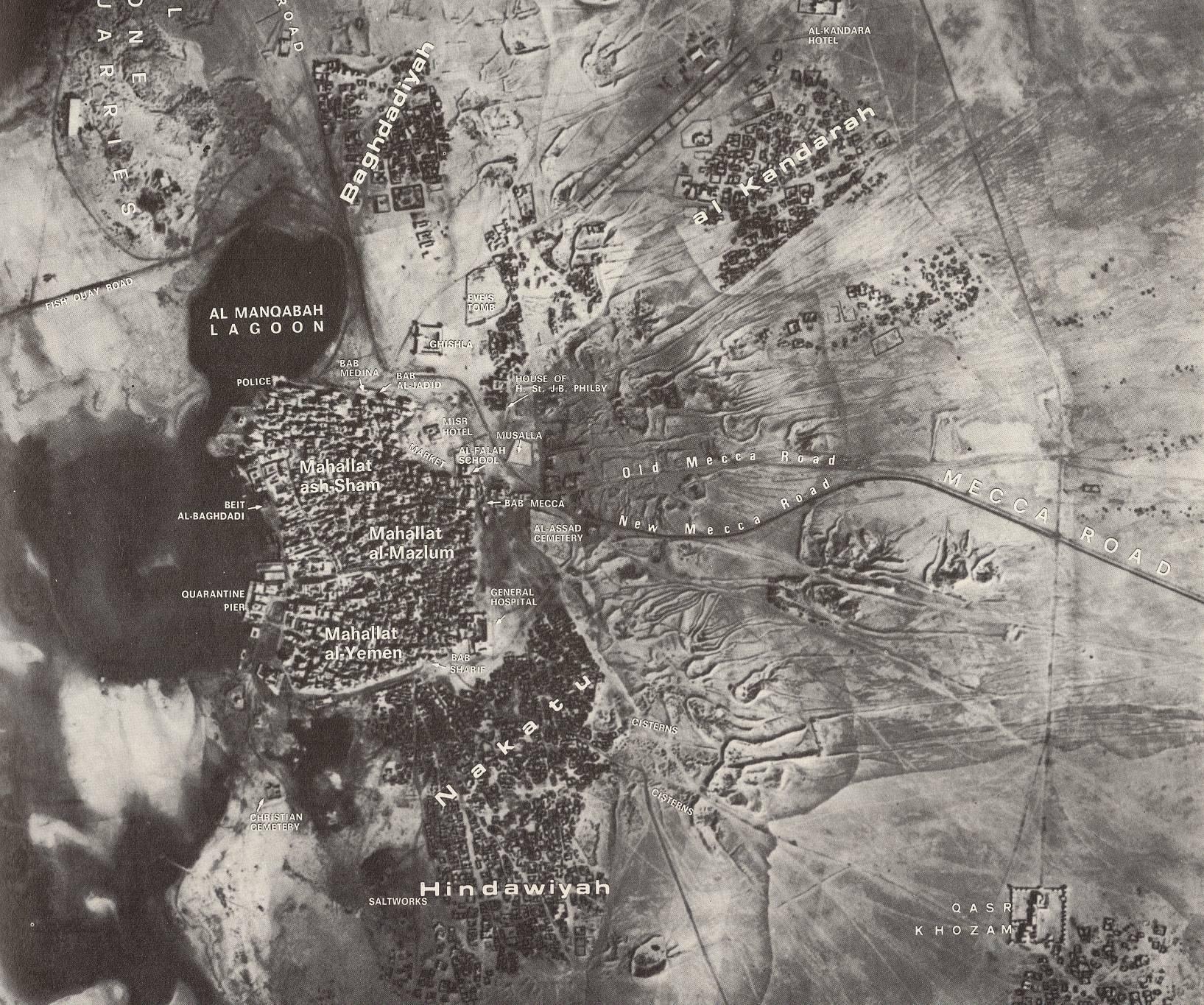 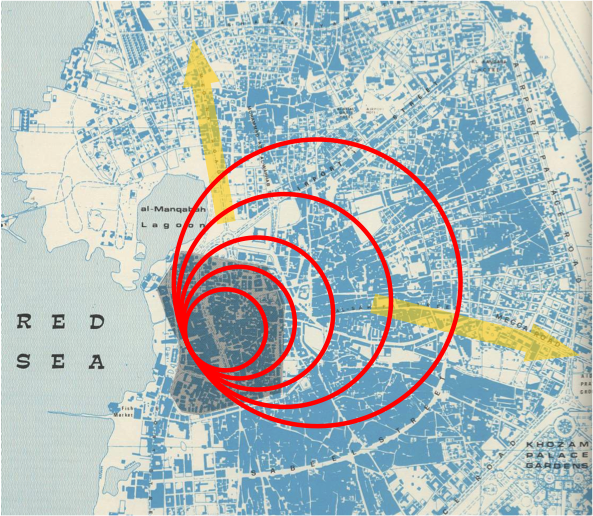 Figure 1: XXXXDatasets and methodsHere is an examploe of another chapter.ResultsHere are some important information for the long paperFor illustration, the maximum number is 10 images. Make sure that the resolution is good (minimum 300dpi), but that they are not too heavy. You can also add some tables. Make sure that the tables are readable.The maximum size of full paper submitted is 20MBThe maximum numbers of words for a long paper is 8000 words (not including abstracts and references)Deadline for submitting long paper is 15. January 2022. ConclusionsHere you write the conclusions of your paper. For the references, we use the Harvard style. Below you see a couple of examples of the references.REFERENCESPlease use the harvard style (Please delete before submission)Hillier, B. (1999) ‘The Need for Domain Theories’, Environment and Planning B: Planning and Design, 26(2), pp. 163–167. doi: 10.1068/b2602ed.Hillier, B. (2012) ‘Studying Cities to Learn about Minds: Some Possible Implications of Space Syntax for Spatial Cognition’, Environment and Planning B: Planning and Design, 39(1), pp. 12–32. doi: 10.1068/b34047t.Additional Notes Full papers should be a maximum of 8000 words (not including references and abstract) and no more than 10 figures. Please use the insert figure caption option. figures and images should be high resolution (minimum 300dpi).The maximum size for full papers submitted is 20Mb.